Маршрутный лист на период дистанционного обучения в разновозрастной дошкольной  группе «Крепыши»МУЗЫКАЛЬНОЕ РАЗВИТИЕВторник 10.01.23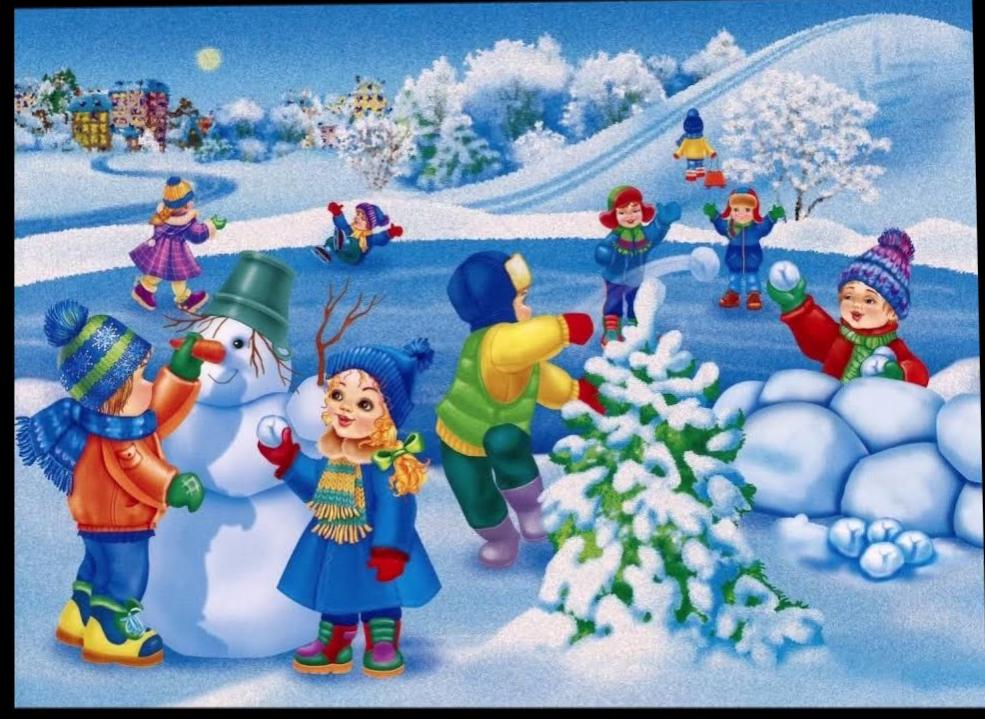 Послушать и познакомиться с новым произведением  « Снежная песенка»- Музыка Д.Л. Львов- Компанеец.https://youtube.com/watch?v=MnX4yzy3RBQ&feature=shareПАЛЬЧИКОВАЯ  ГИМНАСТИКА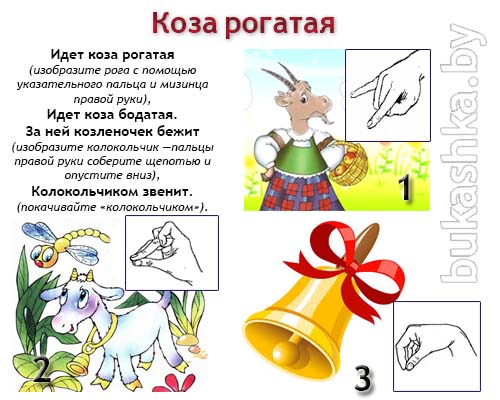 